Online appendix Figure 1: Optimal number of clusters  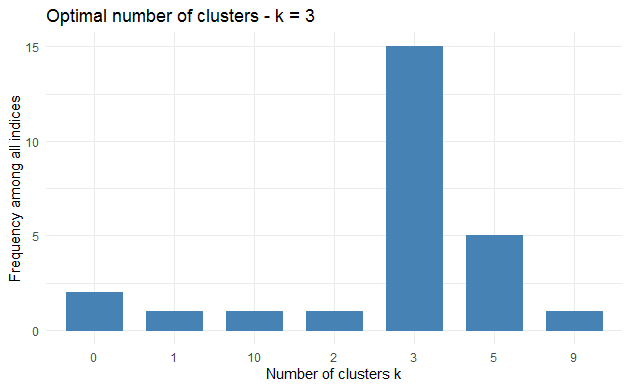 Notes: The optimal number of clusters in NbClust was calculated by using the hierarchical clustering algorithm “Ward.D2”. Distance was defined to be Euclidean; minimum number of clusters was set to two, and maximum number of clusters was set to ten.Table 1: Average silhouette widths for the three clusters  Figure 2: Silhouette plots for the three clusters  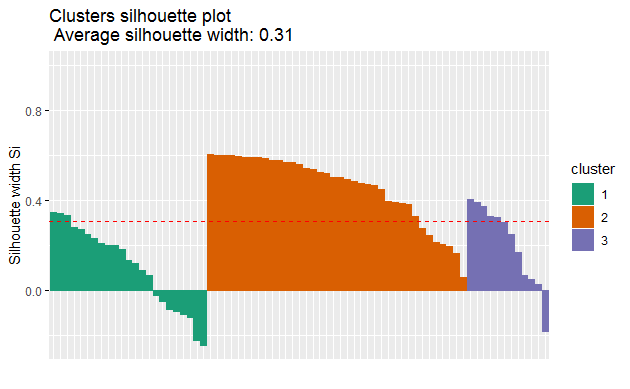 Notes: The values for silhouette width can vary between -1 and 1. Values close to 1 indicate that the country is similar to the other countries in the cluster and thus well placed in the cluster in questions. Values close to -1 indicate that the country is not particularly similar to the other countries in the cluster and may be wrongly classified.   Table 2: Countries with negative silhouette widths Notes: Negative silhouette widths indicate that the countries may be placed into wrong cluster. The neighboring cluster informs us about the cluster, which these countries are closer to. Table 3: Summary statistics for the variables included in the OLS-regressionsTable 4: Variance Inflation Factors Cluster Number of countries in the cluster Average 
silhouette width1230.102380.463120.21Current clusterNeighborSilhouette widthBangladesh12-0.02139623Belarus12-0.11763678Cuba32-0.18110590Djibouti12-0.04741284Eritrea12-0.21933562Ethiopia12-0.24229450Mauritania12-0.08423509Nigeria12-0.09271922Russia12-0.10584780MeanSDMinMaxNShare of largest religious group79.7817.7733.9499.9569Ambition of religious groups 4.122.910969GDP capita (log) 3.470.562.534.8269Religious ideology 0.190.270169Socialist or communist ideology0.210.300169VIFShare of largest religious group1.253980Ambition of religious groups 1.143791GDP capita (log) 1.092278Religious ideology 1.254732Socialist or communist ideology1.232713